ПОКАНАДО РОДИТЕЛИТЕ – ПРЕДСТАВИТЕЛИ НА ВСЯКА ПАРАЛЕЛКАНА  ОУ „СВЕТИ ИВАН РИЛСКИ“УВАЖАЕМИ РОДИТЕЛИ,ОУ „Свети Иван Рилски“ Ви кани на събрание на родителите за излъчване на представители в Обществения съвет към училището. Събранието ще се проведе на 11.01.2023 г. /сряда/  от 18:00 часа, в учителската стая при следния дневен ред:Избор на 6 /шест/ членове на Обществения съвет към ОУ „Свети Иван Рилски“6 /шест/ представители на родителите на учениците и 6 /шест/ резервни членове.ИНФОРМАЦИЯ ЗА ОБЩЕСТВЕНИЯ СЪВЕТ Общественият съвет е орган, който се създава към всяко училище за:подпомагане развитието на училището;граждански контрол на управлението на училището. Подробна информация за статута и правомощията на Обществения съвет е публикувана на интернет страницата на училището / https://www.ouivanrilski.com /ЦВЕТАНА ПИРАЛКОВА  /п/Директор 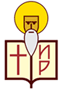 ОСНОВНО УЧИЛИЩЕ„СВ. ИВАН РИЛСКИ”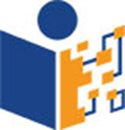 град Перник 2300, кв. “Монте Карло” №1, тел. : 076 607612, e-mail: school@ouivanrilski.comград Перник 2300, кв. “Монте Карло” №1, тел. : 076 607612, e-mail: school@ouivanrilski.comград Перник 2300, кв. “Монте Карло” №1, тел. : 076 607612, e-mail: school@ouivanrilski.com